http://flip.ohoje.com/public/impresso/4232/4232.pdf      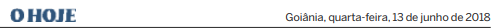 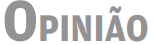 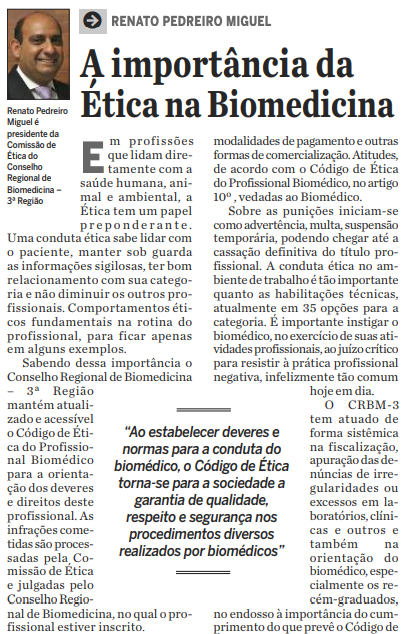 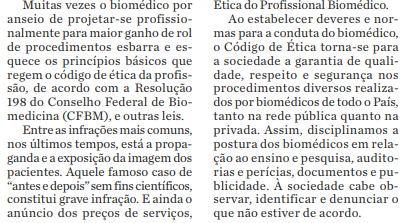 